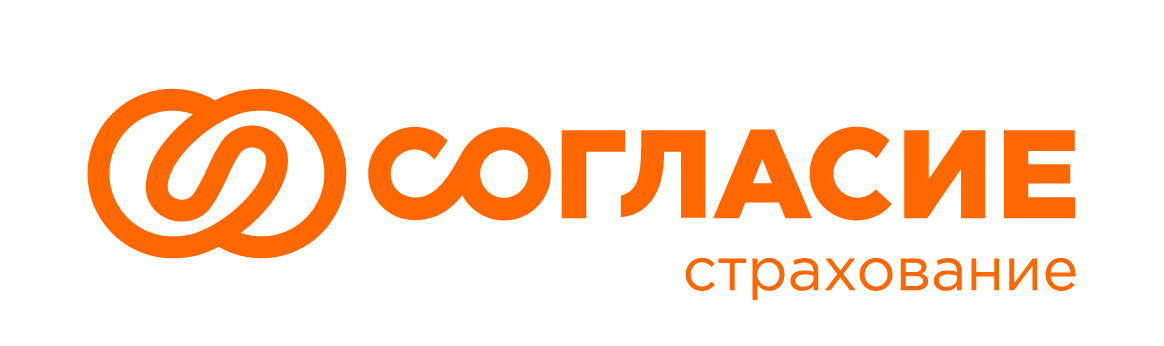 ФАКТОРЫ И ПОНИЖАЮЩИЕ КОЭФФИЦИЕНТЫДЛЯ РАСЧЕТА СТРАХОВЫХ ТАРИФОВПО ОБЯЗАТЕЛЬНОМУ СТРАХОВАНИЮ ГРАЖДАНСКОЙ ОТВЕТСТВЕННОСТИ ВЛАДЕЛЬЦЕВ ТРАНСПОРТНЫХ СРЕДСТВВ соответствии с Приложением №4 Указания Банка России №6007-У Компания использует следующие факторы для определения базового тарифа:территория прописки собственника ТС/страхователя;возраст страхователя;совпадение страхователя и собственника по полису;признак «неограниченного списка допущенных по полису»;минимальный возраст допущенных по полису водителей;минимальный стаж допущенных по полису водителей;коэффициент бонус-малус (КБМ) по полису;история страхования по предыдущим полисам страхователя;категория ТС;марка, модель ТС;мощность ТС;возраст ТС;тип кузова легкового ТС;тип двигателя ТС (бензин, дизель, газ);страна производителя ТС;дата регистрации ТС;наличие прицепа к ТС;наличие/отсутствие диагностической карты ТС;пробег ТС;идентификационные номера ТС (VIN, номер кузова, номер шасси);индивидуальные характеристики ТС;страна регистрации ТС;признак «ТС следует к месту регистрации»;цель использования ТС (личная, такси, обучение вождению, аренда и прочие);период использования ТС;канал продаж полиса;место заключения договора;серия, номер, регион выдачи водительского удостоверения лиц, допущенных к управлению ТС;открытые категории по водительскому удостоверению лиц, допущенных к управлению ТС;вид деятельности юридического лица - собственника ТС;наличие полисов других видов страхования в Компании;признак нахождения в залоге объекта страхования;разница между датой заключения и датой начала срока страхования договора;предоставление недостоверных сведений при заключении договора;наличие оснований для предъявления регресса;количество страховых случаев, количество ремонтов ТС;вариант урегулирования (урегулирование по выбору Страхователя/урегулирование по выбору Страховщика);признак «собственник не является допущенным к управлению водителем»;признак поступления договора из системы Е-Гарант;признак проведения конкурса при страховании юридического лица;назначение административного наказания по подп. «а» и «б» п. 2 ст. 9 Федерального закона 40-ФЗ;расположение руля (правостороннее и левостороннее);количество неповторяющихся фамилий в списке водителей;соответствие/несоответствие региона страхования и региона регистрации ТС.Краткосрочные договоры ОСАГОКоэффициент страховых тарифов в зависимости от срока действия договора ОСАГО (КП) для краткосрочного договора от одного дня до трех месяцев применяется в нижеуказанном диапазоне:Срок страхованияЗначение КПОт 1 дня до 3 месяцев0,01 – 0,5